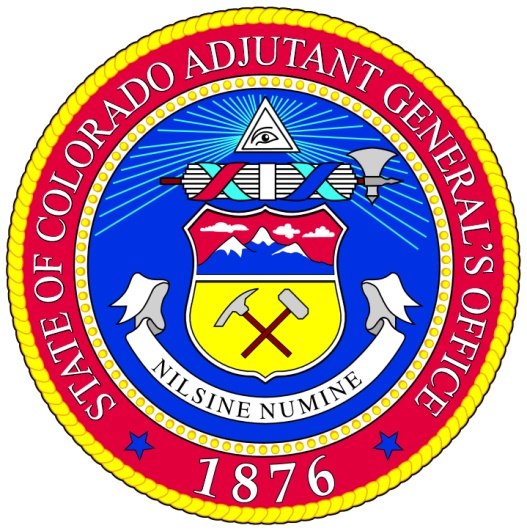 VETERANS ASSISTANCE GRANTCOLORADO DEPARTMENT OF MILITARY AND VETERANS AFFAIRSApplications due: March 01, 2022PROGRAM SUMMARYThe Veterans Assistance Grant (VAG) was established by the State General Assembly to provide services that enhance the health and well-being of veterans who live in Colorado. Formerly known as the One Year Grant, the VAG is funded through appropriations by the General Assembly.In 2014, the grant program was established in the Colorado Statute, Section 28-5-712, C.R.S. to provide ongoing funding for the Veterans Assistance Grant Program through annual appropriations.  These funds are to be used for services that increase over-all well-being, such as mental health services, family counseling, job training, employment, housing for homeless veterans and other types of assistance. Nonprofit organizations and governmental entities that serve Colorado veterans are eligible to apply for funds.  Nonprofits must be in good standing with the Colorado Secretary of State and be recognized by the Internal Revenue Service as a 501(c) tax-exempt organization, other than a 501(c) 19 or 23.  Nationally recognized veterans organizations should apply for the VTF grant.The grant is administered by the Colorado Division of Veterans Affairs (Division) and the Department of Military and Veteran Affairs in consultation with the Colorado Board of Veterans Affairs (Board). The Division develops guidelines and standards including the form of application, criteria for identifying qualified applicants, criteria for selecting appropriate grantees, the term and amounts of grants awarded, and standards for determining the effectiveness of veterans programs that receive a Veterans Assistance Grant. A Grant Review Committee comprised of Division staff and Board members review applications and make funding recommendations.  The Department of Military and Veterans Affairs approves and awards all grants.  The Division is responsible for administering the program within the statutory requirements and Department guidelines. Administration activities include processing applications, assisting with grant decisions, and providing management and oversight of all awarded grants.PURPOSE AND SCOPEThe overarching goal of the Veterans Assistance Grant is to support organizations in meeting community defined needs of veterans, ultimately resulting in improved health and well-being for veterans in the State of Colorado. The Department is especially interested in receiving applications from programs focused on a behavioral health approach.  The expected outcomes include enhanced self-sufficiency and economic stability, increased access to health and behavioral healthcare, stable housing and supportive services, increased food security, enhanced relationships and overall well-being.													1REQUIREMENTSEligibilityThe Veterans Assistance Grant is available to both nonprofit and governmental entities. Nonprofits must be in good standing with the Colorado Secretary of State and be recognized by the Internal Revenue Service as a 501(c) tax-exempt organization other than a 501(c) 19 or 23.  Current (within 5 years) proof of non-profit status (determination or affirmation) must be included with the grant request.Programs and projectsEligibility includes programs and projects located in Colorado that provide direct assistance to meet the needs of veterans and their dependents living in Colorado. Veterans whose character of service is other than Dishonorable are eligible for services under this program.Terms and limitationsAn organization may apply for only one grant per funding cycle.  An organization may not receive funding from both the VAG and Veterans Trust Fund (VTF) grant programs.  Administrative costs including staff positions, overhead or indirect rates, construction or capital costs are not allowed. Memorials, club renovations, honor guards, and tributes to veterans are not included in the VAG grant program. Applicant organizations must directly provide services themselves; pass-through funding is not permitted. The maximum allowable grant award will be $100,000.  Grant funds cannot be used to supplant current funding of existing activities. “Supplanting” is defined as replacing existing funds of a program or project with funds from this grant program. ApplicationsOnly one application per organization will be considered. Original, signed applications (NOT electronic signatures) must be received by 3:00pm March 1, 2022.  ONLY electronic submissions will be accepted.   Applications MUST be submitted to: VAG.Application@dmva.state.co.us  Applications submitted via mail will NOT be accepted. You are encouraged to set up receipt confirmation on your email. All of the required elements must be included utilizing provided templates, formats, and parameters. Applications must be complete and in compliance at the time of submission. Incomplete applications will not be considered. Required elements are:Application FormProgram Detail NarrativeBudget that includes a Budget NarrativePre-Award QuestionnaireProof of current and valid Nonprofit Status (IRS designation or affirmation letter)Current certificate of Good Standing with Secretary of StateCurrent IRS form W-9 (signed and dated)Application materials should be submitted as two (2) attachments.  Please see details for each attachment.Questions may be referred to the Grant Administrator by phone at 720-628-1480 or by emailing gail.hoagland@dmva.state.co.us.  													2APPLICATIONOnly complete applications received by the deadline of March 1, 2022 will be considered. The required forms for 2022-2023 VAG Grant are attached. Where forms are not required follow the format specifications. Email to: VAG.Application@dmva.state.co.us Mail delivery or Hand deliveries are not possible at this time and will not be accepted. Ensuring that applications are received by the grants office by the deadline is the responsibility of the applicant.2022-2023 VAG Grant Application Form (form attached)Submit original copy of the entire grant applicationMust include an original signature of the authorized representativeProgram Narrative (guidelines attached)Use attached guidelinesComplete on a separate sheetKeep statements brief while fully addressing each criterionLines must be double spacedUse Times Roman 12-point fontUse one-inch marginsUse boldface type and/or all caps only for captions and headingsUse the provided headings and subcategories:Organization descriptionStatement of NeedSpecific need for project, as supported by data or other informationPartnershipsIdentify collaborative approaches and partnerships to address needs and eliminate duplication Specific program or project to be fundedExplain the program or project including the issues to be addressed Explain the activities and services to be deliveredNumber of unduplicated veterans to be servedHistorical data on number of veterans previously servedProgram/Project Evaluation Description      Describe measurable outcomes or changes expected as a result of services      Describe the key outputs expected including the number of veterans to be served      Statement of willingness to participate in VAG evaluation effortsBudgetA complete line item budget with a detailed budget narrative (example attached)Identify other sources of funding that will be used for the program or projectSubmit all items in I and II as one attachment labeled Attachment 1 Appendix DocumentsProof of current (within the last 5 years) Nonprofit Status (designation or affirmation letter from IRS)Copy of certificate of good standing with the Colorado Secretary of StateCompleted current IRS W9 Form with EIN numberPre-Award Assessment Form (form attached)     Submit all Appendix documents as one attachment labeled Attachment 2Do not submit any other documents							                                        3EVALUATIONInitial screening of each application is performed by the Division’s grant administrator to assess both eligibility and completeness. Ineligible and incomplete applications will be returned. Those that are eligible and complete will progress to evaluation.Applications are evaluated by a committee of comprised of the Division Director, Grant Administrator, and members of the Board. Participating Board members are appointed by the Board chairman. This group determines funding recommendations utilizing an objective scoring tool and considering both the monies available to allocate and geographic distribution factors. Scoring considerations are as follows:Need – considers the extent to which the applicant establishes the need for the specific services to be delivered through a discussion of: the estimated numbers of veterans in the specified target area with the data source clearly identified,  existing service gaps which present a compelling need for services to be delivered,  estimated number of veterans in need of the services to be delivered (20 points)Local partnerships – considers the extent to which the applicant demonstrates partnerships or collaborative approaches, establishing linkages for a variety of services and eliminating duplication of efforts (10 Points)Number of veterans – considers the identified number of veterans (unduplicated) to be served as supported by the number of veterans in the target area, the level of services to be delivered, and the program budget (10 Points)Outcomes and effectiveness – considers the applicant’s clearly identified expected outcomes (expected changes) as a result of the project and measurable objectives including outputs (number to be served) (15 Points)Historical information on program effectiveness - considers quantitative information such as the number of veterans previously served by the organization as a whole and/or via the program or services identified in the application as well as qualitative information regarding the program’s effectiveness in achieving identified outcomes. (15 Points)Previous administrative performance – for existing grantees considers administrative performance including timeliness and compliance; for new grantees considers capability and history of services offered to veterans (10 Points)Budget appropriateness – considers whether the budget request is reasonable and appropriate for the services to be delivered, the outcomes expected and the number of veterans to be served (10 Points)Geographic distribution – considers applicants and veterans population served by mapping to ensure the broadest possible coverage of the state and to identify duplicate services in a given area or region (10 Points)Available funds – considers total funds available, total funds requested, the number of applications, the geographic distribution of applicants, and the number and types of programs in regionApplications scoring fewer than 60 points will not be considered. Funding recommendations and accompanying applications are forwarded to the Deputy Director of the Department of Military and Veterans Affairs for evaluation and to the Adjutant General for approval. The decision of the Adjutant General is final. 																										4GRANT AWARDSApplications may be funded in full or part.  Funding thresholds may be established based upon the following factors: Risk assessment, Previous Compliance or Utilization of Grant Funds, track record or Capacity for New grantees, and availability of funds.  A Letter of Intent and grant agreements will specify any limitations placed on partial funding.When an award has been granted the grantee organization will receive a letter of instruction (LOI) and terms and conditions of the agreement. These documents will be emailed to the authorized representative identified in the application. The grant agreement is a unilateral agreement. By signing and submitting an application, the applicant agrees to accept the terms and conditions if awarded. The grant Agreement document finalizes that agreement with specific terms.  Expenses are not eligible for reimbursement prior to the date that the agreement is fully executed or 01 July, whichever is later.  The grantee will also receive a grant handbook that contains an explanation of VAG grant processes and procedures. The authorized representative, program contact and other involved individuals will be required to attend a grantee webinar training at the beginning of the grant period. Attendance is MANDATORY and funds will be frozen if the webinar training is not attended. Grantees must notify the Grant Administrator, in writing via an official letter any changes to the named individuals responsible for the grant.Funds will be reimbursed when grantees have expended organizational funds for grant purposes. In most cases the grantee will utilize organizational funds and request reimbursement of those funds from the department after providing acceptable proof of expenditures.  Grantees must submit back-up documentation for expenditures such as a copy of the check and corresponding invoice, bill or receipt.  Reimbursements lacking proper back-up documentation will be denied. In the event the organization does not have sufficient organizational funds, an advance of funds may be requested. The authorized representative must submit a written request that clearly justifies the need for advance payment. Advance funds must be fully accounted for within 90 days.  Advance payments may not exceed $10,000 or 25% of the total grant award, whichever is less. An exception is established for vehicle purchases: a grantee may receive a 100% advance to purchase a vehicle. Any other unique advance requests that exceed the specified limit (such as for stand downs) must be fully justified and approved by the Grant Administrator and the Controller.Performance Progress Report Forms will be included in the grant agreement package. Regardless of the date the grant is awarded and funds dispersed, quarterly reports are due to the Department on October 15; January 15; April 15, and a close out report July 15.  Reports must include number of veterans served, number of unduplicated veterans served, the number of instances of services, average instances per individual, services provided, how they were served, measures of effectiveness, satisfaction survey data, accomplishments and successes, and a summary of all expenditures made during the reporting period.By June 15, any advanced funds not expended and accounted for must be returned by the grantee to the Department.  Any final requests for reimbursement of expenses must be received by the Department by June 20 of the grant agreement period. 													5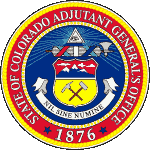 DEPARTMENT OF MILITARY AND VETERANS AFFAIRSDivision of Veterans Affairs6848 S. Revere Parkway Centennial, Colorado 80112Phone (720) 628-14802022-2023 VAG Grant Application Form Legal Name of Organization:DBA (if applicable): Mailing Address (include physical address if different):Phone:  	Fax:				           EIN:Website:							          Organization Email Address:Name of Authorized Representative: Title of Authorized Representative: Phone:				                 Email:Program Contact (person responsible for the day to day operation of program or services to be funded):Contact Title: Phone:					 Email:Amount of Request 				        Amount Awarded:                                                                                                                  2022-2023 VAG Grant Application page 1Organization Information	Mission Statement:Geographic Area Served (specific to this proposal):(Briefly) Describe what the grant will be used for: By signing below, I certify that the information contained in this application is true and correct to the best of my knowledge and indicates an agreement to accept the terms and conditions of the grant award.Typed Name of Authorized Representative/Title 	Signature of Authorized Representative							Date2022-2023 VAG Grant Application page 2DEPARTMENT OF MILITARY AND VETERANS AFFAIRSDivision of Veterans Affairs6848 S. Revere ParkwayCentennial, Colorado 80112Phone (720) 628-14802022-2023 VAG GRANT APPLICATION NARRATIVE GUIDELINESOrganization descriptionIdentify the type of organizationIdentify the veteran services providedStatement of needIdentify the specific need for this program or project as evidenced by the estimated number of veterans in the specific target area.  Provide the data source (census data, VA estimates, previous utilization of services, Point in Time surveys or other data sources utilized to arrive at the number) and clearly identify the target area (city, county, region, statewide, etc.)Identify existing service gaps, previous utilization of services, address any duplication of services by other providers, and any other data or information that establishes a compelling needPartnerships - describe collaborative approaches and partnerships with County Veterans Services and other veteran service organizations to address the identified need without duplication of effortsProgram or project descriptionExplain the program or project including the issues and/or opportunity to be addressedExplain the activities and/or services to be deliveredIdentify the unduplicated number of veterans expected to be served Provide historical data on the number of veterans previously servedEvaluation and outcomes Describe the impact/outcomes of the services, including measurable projectionsIdentify the outputs/total number to be served Include a statement of willingness to participate in Division evaluation requirements  BudgetInclude a Line Item Budget and Budget Narrative that clearly identifies estimated expenses, estimated numbers and purpose for funds. Identify any other sources of funding to be utilized for programDEPARTMENT OF MILITARY AND VETERANS AFFAIRSDivision of Veterans Affairs6848 S. Revere ParkwayCentennial, Colorado 80112Phone (720) 628-14802022-2023 VAG GRANTBUDGET AND BUDGET NARRATIVE EXAMPLE Budget and Budget NarrativeFor XYZ Organization									TOTALRent/Housing Assistance	20 Veterans @ $1,000/each				$20,000		             Assistance to veterans to remain housed and prevent homelessness	Each veteran is capped at a maximum of $500 	Second requests results in referral to Financial/Budgeting ProgramUtility Assistance		30 Veterans @ $100/each				$ 3,000	Assistance to veterans to pay arrears for gas and electric services, or purchase of propane or firewood.  Assistance is capped at $100Second request results in referral to Financial/Budgeting ProgramFood/Gas cards		50 Veterans @ $50/each				$ 2,500	Purchase of food or gas cards for emergency assistance	Second requests result in referrals to Financial/Budgeting ProgramEmergency Assistance	30 Veterans @ $150/each				$ 4,500	Provide assistance for needs that are unanticipatedMental Health Therapy	25 Veterans @ $100/session x 4 sessions		$10,000 	For mental health therapy not available through the VA Total Request					$40,000DEPARTMENT OF MILITARY AND VETERANS AFFAIRSDivision of Veterans Affairs6848 S. Revere ParkwayCentennial, Colorado 80112Phone (720) 628-14802022-2023 VAG APPLICATION ATTACHMENTSInclude each attachment and provide in the order listedATTACHMENT 1Program NarrativeInclude all items listed I – V as identified in this applicationLine item budget with budget narrativeInclude items listed in VI as identified in this application including all expenses estimated for the program or project.  Cost estimates must include the method of calculation. Explain the requested line items, including the specific purpose. If a request is for a vehicle, or piece of equipment which exceeds $5,000 then an approved bid sheet must accompany the grant request.   Identify other sources of fundingInclude all other revenue that will support this program or project and identify the funding source.ATTACHMENT 2Current proof of federal tax-exempt statusAlso called a Letter of Determination or Affirmation Letter from the IRS. This letter must be dated within the last five years.Certificate of Good Standing with Secretary of StateInclude current certificateCurrent IRS W-9 form     Also called Request for Taxpayer Identification Number and Certification.  Must be dated and signed. Pre-Award assessment formDEPARTMENT OF MILITARY AND VETERANS AFFAIRSDivision of Veterans Affairs6848 S. Revere ParkwayCentennial, Colorado 80112Phone (720) 628-14802022-2023 VAG APPLICATION CHECKLIST Please do not include in your application submissionThe Veterans Assistance Grant application consists of the following components, which should be submitted in the order listed below. This checklist is provided to help ensure a complete proposal. This checklist does not need to be submitted with the proposal, it is for your use only. 	2022-2023 VTF Grant Application Form	Narrative: Use the parameters and guidelines in the instructions	Budget: Line item budget and narrative 	Other sources of funding that support the program or project 	Proof of IRS federal tax-exempt status dated within the last five years 	Current Certificate of Good Standing with Secretary of State 	Current W-9 	Pre-Award QuestionnaireThank you for your time and effort in completing this application